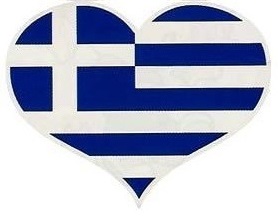 ΑΝΑΚΟΙΝΩΣΗΘα θέλαμε να σας ενημερώσουμε ότι η γιορτή για την εθνική επέτειο της 28ης Οκτωβρίου 1940 θα πραγματοποιηθεί στο νηπιαγωγείο μας την Τρίτη 27 Οκτωβρίου 2020. Τα παιδιά θα προσέλθουν το πρωί στο νηπιαγωγείο κανονικά και θα σχολάσουν στις 10.00 π.μ. Δεν θα φέρετε κολατσιό. Η γιορτή, όπως όλες για τη φετινή σχολική χρονιά θα πραγματοποιηθεί χωρίς παρουσία γονέων. Δεν θα λειτουργήσει το ολοήμερο πρόγραμμα.ΕυχαριστούμεΟι ΝηπιαγωγοίΓιαννοπούλου ΑναστασίαΔαλάκα Μαρία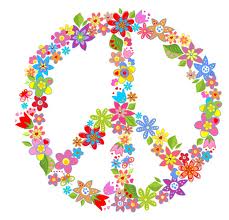 